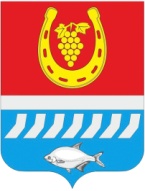 администрациЯ Цимлянского районаПОСТАНОВЛЕНИЕ       (в редакции от 24.01.2019 № 28, от 28.01.2020 № 67, от 21.04.2020 № 288,  от 27.01.2021 № 30, от 07.04.2021 № 276, от 19.10.2021 № 787, от 15.12.2021 № 907, от 08.02.2022 № 90, от 20.10.2022 № 935, от 31.01.2023 № 56, от 20.07.2023 № 569, от 11.10.2023 № 759, от 06.02.2024 № 63, от 05.06.2024 № 394)04.12.2018   	                                  № 879                                         г. ЦимлянскВ соответствии с постановлением Администрации Цимлянского района от 01.03.2018 № 101 «Об утверждении Порядка разработки, реализации и оценки эффективности муниципальных программ Цимлянского района», распоряжением Администрации Цимлянского района от 24.09.2018 № 201 «Об утверждении перечня муниципальных программ Цимлянского района», Администрация Цимлянского районаПОСТАНОВЛЯЕТ:           1.  Утвердить муниципальную программу Цимлянского района «Поддержка казачьих обществ  Цимлянского района», согласно приложению.2. Настоящее постановление вступает в силу со дня его официального опубликования, не ранее 1 января 2019 года, и распространяется на правоотношения, возникающие начиная с момента формирования проекта местного бюджета на 2019 год и на плановый период 2020 и 2021 годов.          3. Признать утратившим силу с 1 января 2019 года постановление Администрации Цимлянского района от 22.05.2014 № 481 ««Об утверждении муниципальной долгосрочной целевой программы Цимлянского района «Поддержка казачьих обществ  Цимлянского района».4. Контроль за выполнением постановления возложить на заместителя главы Администрации Цимлянского района по сельскому хозяйству, ГО и ЧС - начальника отдела сельского хозяйства.Глава АдминистрацииЦимлянского района                                                                        В.В. Светличный Постановление вносит отдел сельского хозяйства Администрации Цимлянского района                                                                                                                   Приложение                                                                                                            к постановлению Администрации Цимлянского района                                                                                                 от 04.12.2018 № 879ПАСПОРТподпрограммы «Создание условий для привлечения членов казачьих                             обществ к несению государственной и иной службы»ПАСПОРТподпрограммы «Развитие системы образовательных организаций, использующих в образовательном процессе казачий компонент»Приоритеты и цели государственной политикив отношении казачества на территории Ростовской области Приоритетными направлениями в реализации государственной политики в отношении казачества на территории Ростовской области являются:         привлечение членов казачьих обществ к несению государственной и иной службы;        обеспечение условий и формирование стимулов для участия донского казачества в реализации государственных и муниципальных программ в области государственной и иной службы, образования и воспитания подрастающего поколения;       совершенствование правовых, организационных и экономических основ государственной и иной службы российского казачества;      развитие на территории Цимлянского района образовательных учреждений, использующих в образовательном процессе казачий компонент;      создание условий для сохранения и развития культуры казачества в Цимлянском районе.     Указанные направления реализуются в соответствии с:     Федеральным законом от 05.12.2005 № 154-ФЗ «О государственной службе российского казачества»;     Федеральным законом от 29.12.2012 № 273-ФЗ «Об образовании в Российской Федерации»;     постановлением Правительства Российской Федерации от 26.02.2010 № 93 «О видах государственной или иной службы, к которой привлекаются члены хуторских, станичных, городских, районных (юртовых), окружных (отдельских) и войсковых казачьих обществ»;     постановлением Правительства Российской Федерации от 08.10.2009 № 806 «О порядке привлечения членов казачьих обществ к несению государственной или иной службы и порядке заключения федеральными органами исполнительной власти и (или) их территориальными органами договоров (соглашений) с казачьими обществами»;      Областным законом от 29.09.1999 № 47-ЗС «О казачьих дружинах в Ростовской области»;           постановлением Правительства Ростовской области от 15.11.2012 № 1018 «Об утверждении Концепции духовно-нравственного и патриотического воспитания обучающихся в образовательных учреждениях Ростовской области с кадетским и казачьим компонентом»;     постановлением Правительства Ростовской области от 06.12.2012 № 1060 «Об утверждении Концепции реализации государственной политики в отношении казачества на территории Ростовской области».     В Концепции долгосрочного социально-экономического развития Российской Федерации на период до 2020 года, утвержденной распоряжением Правительства Российской Федерации от 17.11.2008 № 1662-р, к числу приоритетных направлений социальной и молодежной политики отнесены:      гражданское образование и патриотическое воспитание молодежи, содействие формированию правовых, культурных и нравственных ценностей среди молодежи.     Это также отражено в Концепции духовно-нравственного и патриотического воспитания обучающихся в образовательных учреждениях Ростовской области с кадетским и казачьим компонентом, утвержденной постановлением Правительства Ростовской области от 15.11.2012 № 1018, которая призвана способствовать активизации важнейшего для общества и государства ресурса –патриота и социально ответственного, инициативного гражданина и направлена на создание благоприятных условий для воспитания молодых патриотов, внедрения инновационных методов и подходов в систему социального развития, формирования новых перспективных форм патриотического воспитания, развития отечественных исторических традиций. Сведения о показателях (индикаторах) Программы, подпрограмм Программы и их значениях приведены в приложении № 1. Перечень подпрограмм, основных мероприятий Программы приведен в приложении № 2. Расходы бюджета Цимлянского района на реализацию Программы приведены в приложении № 3. Расходы на реализацию Программы приведены в приложении № 4.Приложение № 1к муниципальной программе Цимлянского района«Поддержка казачьих обществ Цимлянского района»СВЕДЕНИЯо показателях муниципальной программы, подпрограмм муниципальной программы и их значенияхПриложение № 2к муниципальной программе Цимлянского района «Поддержка казачьих обществ Цимлянского района»ПЕРЕЧЕНЬподпрограмм, основных мероприятий, приоритетных основных мероприятий и мероприятий ведомственных целевых программ муниципальной программы Приложение № 3                                                                                                                         к муниципальной программе Цимлянского района    «Поддержка казачьих обществ Цимлянского района» РАСХОДЫместного бюджета на реализацию муниципальной программы Цимлянского районаПримечание. Список используемых сокращений: ГРБС – главный распорядитель бюджетных средств; РзПр – раздел, подраздел классификации расходов бюджета; ЦСР – целевая статья расходов; ВР – вид расходов; Х – данные ячейки не заполняются.Приложение № 4                                                                                                                        к муниципальной программе Цимлянского района                                                             «Поддержка казачьих обществ Цимлянского района»РАСХОДЫна реализацию муниципальной программы Цимлянского районаОб утверждении муниципальной  программы Цимлянского района «Поддержка казачьих обществ  Цимлянского района»Паспортмуниципальной  программы Цимлянского района«Поддержка казачьих обществ Цимлянского района»Паспортмуниципальной  программы Цимлянского района«Поддержка казачьих обществ Цимлянского района»Наименование муниципальной программы Цимлянского района«Поддержка казачьих обществ Цимлянского района» (далее – Программа)Ответственный исполнитель ПрограммыАдминистрация Цимлянского района Соисполнитель ПрограммыотсутствуетУчастники Программы1. ЮКО «Цимлянский юрт» (по согласованию)2.Отдел образования Администрации Цимлянского районаПодпрограммы Программы 1. «Создание условий для привлечения членов казачьих обществ к несению государственной и иной службы».2. «Развитие системы образовательных организаций, использующих в образовательном процессе казачий компонент»Программно-целевые инструменты ПрограммыотсутствуютЦель Программысовершенствование системы взаимодействия Администрации Цимлянского района с казачьими обществами, создание условий для несения казаками муниципальной  и иной службы, укрепление духовных, нравственных и культурных основ Донского казачества; удовлетворение потребности населения в получении доступного и качественного общего, основного общего, среднего общего  в образовательных организациях, использующих в образовательном процессе культурно-исторические традиции донского казачества и региональные особенности Донского края; создание средствами образования условий для подготовки обучающихся и воспитанников к служению Отечеству на гражданском и военном поприще, а также формирования у них высоких гражданских, патриотических и духовно-нравственных качеств Задачи Программысоздание и совершенствование финансовых, правовых, методических, информационных и организационных механизмов привлечения членов казачьих обществ Цимлянского района к несению государственной и иной службы; привлечение казачьих обществ к участию в областных и районных мероприятиях, способствующих развитию казачьих обществ; содействие развитию в казачьих обществах района физической культуры и массового спорта, способствующих ориентации казачьей молодежи на здоровый образ жизни; содействие сохранению и развитию самобытной казачьей культуры, образа жизни, традиций и духовных ценностей донских казаков; развитие практики использования исторических, культурных и духовных традиций донского казачества в воспитательных и образовательных учреждениях; выработка форм и путей привлечения казачьего населения к решению важнейших социальных, экономических и культурных проблем района; культурное, физическое и патриотическое воспитание молодежи, создание основы для подготовки несовершеннолетних граждан к служению Отечеству Целевые индикаторы и показатели Программыдоля членов казачьих обществ, принявших на себя обязательства по несению государственной и иной службы российского казачества; доля казачьих  образовательных организаций, выполнивших государственное задание, в общем количестве  образовательных организаций, исходя из численности образовательных  организацийЭтапы и сроки реализации Программы2019-2030 годы. Этапы реализации Программы не выделяютсяРесурсное обеспечение Программыобщий объем финансирования Программы  составляет - 67 473,9 тыс. рублей, в том числе:в 2019 году – 4102,7 тыс. рублей;в 2020 году – 4787,8 тыс. рублей;в 2021 году – 4907,1 тыс. рублей;в 2022 году – 5406,5 тыс. рублей;в 2023 году – 6741,2 тыс. рублей;в 2024 году – 7171,4 тыс. рублей;в 2025 году – 7171,4  тыс. рублей;в 2026 году – 7171,4 тыс. рублей;в 2027 году – 5003,6 тыс. рублей;в 2028 году – 5003,6 тыс. рублей;в 2029 году – 5003,6 тыс. рублей;в 2030 году – 5003,6 тыс. рублей.По источникам финансирования: Областной бюджет – 66 382,0 тыс. рублей, в том числе:в 2019 году – 4042,7 тыс. рублей;в 2020 году – 4718,5 тыс. рублей;в 2021 году – 4786,9 тыс. рублей;в 2022 году – 5284,1 тыс. рублей;в 2023 году – 6641,2 тыс. рублей;в 2024 году – 7071,4 тыс. рублей;в 2025 году – 7071,4 тыс. рублей;в 2026 году – 7071,4 тыс. рублей;в 2027 году – 4923,6 тыс. рублей;в 2028 году – 4923,6 тыс. рублей;в 2029 году – 4923,6 тыс. рублей;в 2030 году – 4923,6 тыс. рублей.Бюджет Цимлянского района – 1091,9 тыс. рублей, в том числе:в 2019 году –   60,0 тыс. рублей;в 2020 году –   69,3 тыс. рублей;в 2021 году – 120,2 тыс. рублей;в 2022 году – 122,4 тыс. рублей;в 2023 году – 100,0 тыс. рублей;в 2024 году – 100,0 тыс. рублей;в 2025 году – 100,0 тыс. рублей;в 2026 году – 100,0 тыс. рублей;в 2027 году –   80,0 тыс. рублей;в 2028 году –   80,0 тыс. рублей;в 2029 году –   80,0 тыс. рублей;в 2030 году –   80,0 тыс. рублей,могут привлекаться средства федерального бюджета, средства внебюджетных источников. Объемы финансирования Программы носят прогнозный характер и подлежат ежегодной корректировке с учетом возможностей бюджетов различных уровней.Ожидаемые результаты реализации Программыповышение обороноспособности государства посредством качественного укомплектования Вооруженных Сил Российской Федерации членами казачьих обществ, в том числе военно-обученными гражданами, в период мобилизации для разрешения кризисных ситуаций; снижение числа угроз природного и антропогенного характера, а также их последствий, в связи с проведением комплекса профилактических мероприятий с участием казачьих дружин;совершенствование системы казачьего образования на основе непрерывности и преемственности; повышение качества предоставляемых образовательных услуг в казачьих образовательных организациях;повышение уровня спортивной подготовки  учащихся образовательных организаций, использующих в учебно-воспитательной работе культурно-исторические традиции донского казачества и региональные особенности Донского края, широкое распространение в казачьих образовательных организациях олимпийских видов спорта, формирование здорового образа жизни; вовлечение широкого круга детей и подростков в мероприятия, проводимые образовательными организациями, использующими в учебно-воспитательной работе культурно-исторические традиции донского казачества и региональные особенности Донского края; охват услугами дополнительного образования, направленного на формирование и развитие творческих способностей, удовлетворение индивидуальных потребностей в интеллектуальном, нравственном и физическом совершенствовании, формирование культуры здорового и безопасного образа жизни, укрепление здоровья, большего количества воспитанников казачьих образовательных организаций; увеличение количества казачьих самодеятельных коллективов.Наименование подпрограммы  подпрограмма 1 «Создание условий для привлечения членов казачьих  обществ к несению государственной и иной службы» (далее подпрограмма)Ответственный исполнитель подпрограммыАдминистрация Цимлянского района Участники подпрограммыЮКО «Цимлянский юрт» (по согласованию)Программно-целевые инструменты ПрограммыотсутствуютЦели подпрограммысоздание условий для развития государственной и иной службы казачества на территории Цимлянского района Задачи подпрограммыорганизация взаимодействия областных органов исполнительной власти, Администрации Цимлянского района с казачьими обществами Цимлянского района; расширение перечня видов службы, к несению которой привлекаются члены казачьих обществ Цимлянского района; выработка форм и путей привлечения казачьего населения к решению важнейших социальных, экономических и культурных проблем. Показатели подпрограммычисленность членов казачьих обществ, привлеченных к несению государственной и иной службы российского казачества; участие дружинников в дежурствах, которые осуществляются в соответствии с договорами по оказанию содействия в осуществлении установленных задач и функций исполнительным органам Ростовской области или органам местного самоуправления в составе казачьих дружин; количество договоров (соглашений) по оказанию содействия в осуществлении установленных задач и функций исполнительным органам Ростовской области или органам местного самоуправления в составе казачьих дружинЭтапы и сроки реализации подпрограммы2019-2030 годы. Этапы реализации Программы не выделяютсяРесурсное обеспечение подпрограммы общий объем финансирования подпрограммы  составляет 66 950,6 тыс. рублей, в том числе:на 2019 год – 4 082,7 тысяч рублей;на 2020 год – 4 772,8 тысяч рублей;на 2021 год – 4 841,2 тысяч рублей;на 2022 год – 5 284,1 тысяч рублей;на 2023 год – 6 641,2 тысяч рублей;на 2024 год – 7 131,4 тысяч рублей;на 2025 год – 7 131,4 тысяч рублей;на 2026 год – 7 131,4 тысяч рублей;на 2027 год – 4 983,6 тысяч рублей;на 2028 год – 4 983,6 тысяч рублей;на 2029 год – 4 983,6 тысяч рублей;на 2030 год – 4 983,6 тысяч рублей.По источникам финансирования: Областной бюджет – 66 382,0 тыс. руб., в том числе:в 2019 году – 4 042,7 тыс. рублей;в 2020 году – 4 718,5 тыс. рублей;в 2021 году – 4 786,9 тыс. рублей;в 2022 году – 5 284,1 тыс. рублей;в 2023 году – 6 641,2 тыс. рублей;в 2024 году – 7 071,4 тыс. рублей;в 2025 году – 7 071,4 тыс. рублей;в 2026 году – 7 071,4 тыс. рублей;в 2027 году – 4 923,6 тыс. рублей;в 2028 году – 4 923,6 тыс. рублей;в 2029 году – 4 923,6 тыс. рублей;в 2030 году – 4 923,6 тыс. рублей.Бюджет Цимлянского района – 568,6 тыс. руб., в том числе:в 2019 году – 40,0 тыс. рублей;в 2020 году – 54,3 тыс. рублей;в 2021 году – 54,3 тыс. рублей;в 2022 году –   0,0 тыс. рублей;в 2023 году –   0,0 тыс. рублей;в 2024 году – 60,0 тыс. рублей;в 2025 году – 60,0 тыс. рублей;в 2026 году – 60,0 тыс. рублей;в 2027 году – 60,0 тыс. рублей;в 2028 году – 60,0 тыс. рублей;в 2029 году – 60,0 тыс. рублей;в 2030 году– 60,0 тыс. рублей,могут привлекаться средства федерального бюджета, средства внебюджетных источниковОжидаемые результаты реализации подпрограммыувеличение числа членов казачьих обществ задействованных в решении важнейших социальных, экономических и культурных проблем Цимлянского района, сохранение этнической идентичности казачьего населения района; реализация прав граждан, относящих себя к донскому казачеству, в части решения вопросов местного и регионального значения исходя из интересов населения Цимлянского района с учетом исторических и местных традиций; расширение перечня видов деятельности казачьих дружин в рамках установленных полномочий Администрации Цимлянского района. Наименование подпрограммы –подпрограмма 2 «Развитие системы образовательных организаций, использующих в образовательном процессе  казачий компонент»Ответственный исполнитель подпрограммы–отдел образования Администрации Цимлянского района Участники подпрограммы–бюджетные образовательные организации Цимлянского района, ЮКО «Цимлянский юрт» (по согласованию)Программно-целевые инструменты подпрограммы–отсутствуютЦели подпрограммы –удовлетворение потребности населения в получении доступного и качественного общего, основного общего, среднего общего  в образовательных организациях, использующих в образовательном процессе культурно-исторические традиции донского казачества и региональные особенности Донского края;создание средствами образования условий для подготовки обучающихся и воспитанников к служению Отечеству на гражданском и военном поприще, а также формирования у них высоких гражданских, патриотических и духовно-нравственных качествЗадачи подпрограммы –содействие развитию в образовательных учреждениях района физической культуры и массового спорта, способствующих ориентации казачьей молодежи на здоровый образ жизни; содействие сохранению и развитию самобытной казачьей культуры, образа жизни, традиций и духовных ценностей донских казаков; развитие практики использования исторических, культурных и духовных традиций донского казачества в воспитательной и образовательной системах; культурное, физическое и патриотическое воспитание молодежи, создание основы для подготовки несовершеннолетних граждан к служению ОтечествуЦелевые индикаторы и показатели подпрограммы –доля образовательных организаций, использующих в учебно-воспитательной работе культурно-исторические традиции донского казачества и региональные особенности Донского края, в общем количестве муниципальных общеобразовательных организаций Цимлянского района; доля воспитанников образовательной казачьей школы, успешно сдавших Единый государственный экзаменЭтапы и сроки реализации подпрограммы –2019 – 2030 годы, этапы реализации Программы не выделяютсяРесурсное обеспечение подпрограммы –общий объем финансирования подпрограммы – 523,3 тыс. рублей, в том числе:на 2019 год –   20,0 тысяч рублей;на 2020 год –   15,0 тысяч рублей;на 2021 год –   65,9 тысяч рублей;на 2022 год – 122,4 тысяч рублей;на 2023 год – 100,0 тысяч рублей;на 2024 год –   40,0 тысяч рублей;на 2025 год –   40,0 тысяч рублей;на 2026 год –   40,0 тысяч рублей;на 2027 год –   20,0 тысяч рублей;на 2028 год –   20,0 тысяч рублей;на 2029 год –   20,0 тысяч рублей;на 2030 год –   20,0 тысяч рублей.По источникам финансирования:местный бюджет - 523,3 тыс. рублей,в том числе:на 2019 год –   20,0 тысяч рублей;на 2020 год –   15,0 тысяч рублей;на 2021 год –   65,9 тысяч рублей;на 2022 год – 122,4 тысяч рублей;на 2023 год – 100,0 тысяч рублей;на 2024 год –   40,0 тысяч рублей;на 2025 год –   40,0 тысяч рублей;на 2026 год –   40,0 тысяч рублей;на 2027 год –   20,0 тысяч рублей;на 2028 год –   20,0 тысяч рублей;на 2029 год –   20,0 тысяч рублей;на 2030 год  –  20,0 тысяч рублей.Ожидаемые результаты реализации подпрограммы– совершенствование системы казачьего образования на основе непрерывности и преемственности;повышение качества предоставляемых образовательных услуг в казачьих  образовательных организациях;повышение уровня спортивной подготовки  учащихся образовательных организаций, использующих в учебно-воспитательной работе культурно-исторические традиции донского казачества и региональные особенности Донского края, широкое распространение в казачьих  образовательных организациях олимпийских видов спорта, формирование здорового образа жизни; вовлечение широкого круга детей и подростков в мероприятия, проводимые образовательными организациями, использующими в учебно-воспитательной работе культурно-исторические традиции донского казачества и региональные особенности Донского края;охват образовательными  услугами, направленных на формирование и развитие творческих способностей, удовлетворение индивидуальных потребностей в интеллектуальном, нравственном и физическом совершенствовании, формирование культуры здорового и безопасного образа жизни, укрепление здоровья, большего количества воспитанников казачьих  образовательных организаций; № п/пНомер и наименование показателя Вид показа-теляЕдиница измеренияЗначения показателейЗначения показателейЗначения показателейЗначения показателейЗначения показателейЗначения показателейЗначения показателейЗначения показателейЗначения показателейЗначения показателейЗначения показателейЗначения показателейЗначения показателейЗначения показателейЗначения показателейЗначения показателейЗначения показателей№ п/пНомер и наименование показателя Вид показа-теляЕдиница измерения2017год2018год2019год2019год2020год2021год2022год2023год2024год2025год2026год2027год2028год2028год2029год2029год2030год12345677891011121314151616171718Муниципальная программа Цимлянского района  «Поддержка казачьих обществ Цимлянского района»Муниципальная программа Цимлянского района  «Поддержка казачьих обществ Цимлянского района»Муниципальная программа Цимлянского района  «Поддержка казачьих обществ Цимлянского района»Муниципальная программа Цимлянского района  «Поддержка казачьих обществ Цимлянского района»Муниципальная программа Цимлянского района  «Поддержка казачьих обществ Цимлянского района»Муниципальная программа Цимлянского района  «Поддержка казачьих обществ Цимлянского района»Муниципальная программа Цимлянского района  «Поддержка казачьих обществ Цимлянского района»Муниципальная программа Цимлянского района  «Поддержка казачьих обществ Цимлянского района»Муниципальная программа Цимлянского района  «Поддержка казачьих обществ Цимлянского района»Муниципальная программа Цимлянского района  «Поддержка казачьих обществ Цимлянского района»Муниципальная программа Цимлянского района  «Поддержка казачьих обществ Цимлянского района»Муниципальная программа Цимлянского района  «Поддержка казачьих обществ Цимлянского района»Муниципальная программа Цимлянского района  «Поддержка казачьих обществ Цимлянского района»Муниципальная программа Цимлянского района  «Поддержка казачьих обществ Цимлянского района»Муниципальная программа Цимлянского района  «Поддержка казачьих обществ Цимлянского района»Муниципальная программа Цимлянского района  «Поддержка казачьих обществ Цимлянского района»Муниципальная программа Цимлянского района  «Поддержка казачьих обществ Цимлянского района»Муниципальная программа Цимлянского района  «Поддержка казачьих обществ Цимлянского района»Муниципальная программа Цимлянского района  «Поддержка казачьих обществ Цимлянского района»Муниципальная программа Цимлянского района  «Поддержка казачьих обществ Цимлянского района»Муниципальная программа Цимлянского района  «Поддержка казачьих обществ Цимлянского района»1.Показатель 1. Доля членов казачьих обществ, принявших на себя обязательства по несению государственной и иной службы российского казачествастатистическийпроцентов-93,493,593,593,693,793,893,994,094,194,294,394,494,494,594,594,62.Показатель 2. Доля казачьих  образовательных учреждений, выполнивших муниципальное задание, в общем количестве казачьих образовательных организаций, исходя из численности организацийстатистическийпроцентов100,0100,0100,0100,0100,0100,0100,0100,0100,0100,0100,0100,0100,0100,0100,0100,0100,0Подпрограмма 1 «Создание условий для привлечения членов казачьих обществ к несению государственной и иной службы»Подпрограмма 1 «Создание условий для привлечения членов казачьих обществ к несению государственной и иной службы»Подпрограмма 1 «Создание условий для привлечения членов казачьих обществ к несению государственной и иной службы»Подпрограмма 1 «Создание условий для привлечения членов казачьих обществ к несению государственной и иной службы»Подпрограмма 1 «Создание условий для привлечения членов казачьих обществ к несению государственной и иной службы»Подпрограмма 1 «Создание условий для привлечения членов казачьих обществ к несению государственной и иной службы»Подпрограмма 1 «Создание условий для привлечения членов казачьих обществ к несению государственной и иной службы»Подпрограмма 1 «Создание условий для привлечения членов казачьих обществ к несению государственной и иной службы»Подпрограмма 1 «Создание условий для привлечения членов казачьих обществ к несению государственной и иной службы»Подпрограмма 1 «Создание условий для привлечения членов казачьих обществ к несению государственной и иной службы»Подпрограмма 1 «Создание условий для привлечения членов казачьих обществ к несению государственной и иной службы»Подпрограмма 1 «Создание условий для привлечения членов казачьих обществ к несению государственной и иной службы»Подпрограмма 1 «Создание условий для привлечения членов казачьих обществ к несению государственной и иной службы»Подпрограмма 1 «Создание условий для привлечения членов казачьих обществ к несению государственной и иной службы»Подпрограмма 1 «Создание условий для привлечения членов казачьих обществ к несению государственной и иной службы»Подпрограмма 1 «Создание условий для привлечения членов казачьих обществ к несению государственной и иной службы»Подпрограмма 1 «Создание условий для привлечения членов казачьих обществ к несению государственной и иной службы»Подпрограмма 1 «Создание условий для привлечения членов казачьих обществ к несению государственной и иной службы»Подпрограмма 1 «Создание условий для привлечения членов казачьих обществ к несению государственной и иной службы»Подпрограмма 1 «Создание условий для привлечения членов казачьих обществ к несению государственной и иной службы»Подпрограмма 1 «Создание условий для привлечения членов казачьих обществ к несению государственной и иной службы»3.Показатель 1.1. Доля членов казачьих обществ, привлеченных к несению государственной и иной службы российского казачествастатистическийпроцентов-43,243,343,343,443,543,6----------4.Показатель 1.2. Участие дружинников в дежурствах, которые осуществляются в соответствии с договорами по оказанию содействия в осуществлении установленных задач и функций исполнительным органам Ростовской области или органам местного самоуправления в составе казачьих дружинстатистическийпроцентов100,0100,0100,0100,0100,0100,0100,0100,0100,0100,0100,0100,0100,0100,0100,0100,0100,05.Показатель 1.3. Численность членов казачьих обществ, привлеченных к несению государственной и иной службы российского казачествастатистическийчеловек-------2782782782782782782782782782786.Показатель 1.4.Количество договоров (соглашений) по оказанию содействия в осуществлении установленных задач и функций исполнительным органам Ростовской области или органам местного самоуправления в составе казачьих дружинстатистическийединиц-------18181818181818181818Подпрограмма 2 «Развитие системы образовательных организаций, использующих в образовательном процессе казачий компонент»Подпрограмма 2 «Развитие системы образовательных организаций, использующих в образовательном процессе казачий компонент»Подпрограмма 2 «Развитие системы образовательных организаций, использующих в образовательном процессе казачий компонент»Подпрограмма 2 «Развитие системы образовательных организаций, использующих в образовательном процессе казачий компонент»Подпрограмма 2 «Развитие системы образовательных организаций, использующих в образовательном процессе казачий компонент»Подпрограмма 2 «Развитие системы образовательных организаций, использующих в образовательном процессе казачий компонент»Подпрограмма 2 «Развитие системы образовательных организаций, использующих в образовательном процессе казачий компонент»Подпрограмма 2 «Развитие системы образовательных организаций, использующих в образовательном процессе казачий компонент»Подпрограмма 2 «Развитие системы образовательных организаций, использующих в образовательном процессе казачий компонент»Подпрограмма 2 «Развитие системы образовательных организаций, использующих в образовательном процессе казачий компонент»Подпрограмма 2 «Развитие системы образовательных организаций, использующих в образовательном процессе казачий компонент»Подпрограмма 2 «Развитие системы образовательных организаций, использующих в образовательном процессе казачий компонент»Подпрограмма 2 «Развитие системы образовательных организаций, использующих в образовательном процессе казачий компонент»Подпрограмма 2 «Развитие системы образовательных организаций, использующих в образовательном процессе казачий компонент»Подпрограмма 2 «Развитие системы образовательных организаций, использующих в образовательном процессе казачий компонент»Подпрограмма 2 «Развитие системы образовательных организаций, использующих в образовательном процессе казачий компонент»Подпрограмма 2 «Развитие системы образовательных организаций, использующих в образовательном процессе казачий компонент»Подпрограмма 2 «Развитие системы образовательных организаций, использующих в образовательном процессе казачий компонент»Подпрограмма 2 «Развитие системы образовательных организаций, использующих в образовательном процессе казачий компонент»Подпрограмма 2 «Развитие системы образовательных организаций, использующих в образовательном процессе казачий компонент»Подпрограмма 2 «Развитие системы образовательных организаций, использующих в образовательном процессе казачий компонент»7.Показатель 2.1. Доля образовательных организаций, использующих в учебно-воспитательной работе культурно-исторические традиции донского казачества и региональные особенности Донского края, в общем количестве муниципальных общеобразовательных организаций Цимлянского районастатистическийпроцентов-4,64,74,74,74,74,74,84,84,84,84,84,94,94,94,94,98.Показатель 2.2.Доля воспитанников казачьих образовательных учреждений, успешно сдавших Единый государственный экзаменстатистическийпроцентов100,0100,0100,0100,0100,0100,0100,0100,0100,0100,0100,0100,0100,0100,0100,0100,0100,0№ п/пНомер и наименование основногомероприятия, приоритетного основного мероприятия,мероприятия ведомственной целевой программыСоисполнитель, участник, ответственный за исполнение основного мероприятия, приоритетного основного мероприятия, мероприятия ВЦПСрокСрокОжидаемый результат (краткое описание)Последствия нереализацииосновного мероприятия, приоритетного основного мероприятия,мероприятия ВЦПСвязьс показателями муниципальной программы(подпрограммы)№ п/пНомер и наименование основногомероприятия, приоритетного основного мероприятия,мероприятия ведомственной целевой программыСоисполнитель, участник, ответственный за исполнение основного мероприятия, приоритетного основного мероприятия, мероприятия ВЦПначала реализацииокончания реализацииОжидаемый результат (краткое описание)Последствия нереализацииосновного мероприятия, приоритетного основного мероприятия,мероприятия ВЦПСвязьс показателями муниципальной программы(подпрограммы)12345678Подпрограмма1 «Создание условий для привлечения членов казачьих обществ к несению государственной и иной службы»Подпрограмма1 «Создание условий для привлечения членов казачьих обществ к несению государственной и иной службы»Подпрограмма1 «Создание условий для привлечения членов казачьих обществ к несению государственной и иной службы»Подпрограмма1 «Создание условий для привлечения членов казачьих обществ к несению государственной и иной службы»Подпрограмма1 «Создание условий для привлечения членов казачьих обществ к несению государственной и иной службы»Подпрограмма1 «Создание условий для привлечения членов казачьих обществ к несению государственной и иной службы»Подпрограмма1 «Создание условий для привлечения членов казачьих обществ к несению государственной и иной службы»Подпрограмма1 «Создание условий для привлечения членов казачьих обществ к несению государственной и иной службы»Цель «Создание условий для развития государственной и иной службы казачества на территории Цимлянского района»Цель «Создание условий для развития государственной и иной службы казачества на территории Цимлянского района»Цель «Создание условий для развития государственной и иной службы казачества на территории Цимлянского района»Цель «Создание условий для развития государственной и иной службы казачества на территории Цимлянского района»Цель «Создание условий для развития государственной и иной службы казачества на территории Цимлянского района»Цель «Создание условий для развития государственной и иной службы казачества на территории Цимлянского района»Цель «Создание условий для развития государственной и иной службы казачества на территории Цимлянского района»Цель «Создание условий для развития государственной и иной службы казачества на территории Цимлянского района»Задача 1 «Организация взаимодействия областных органов исполнительной власти, Администрации Цимлянского района с казачьими обществами Цимлянского района, расширение перечня видов службы, к несению которой привлекаются члены казачьих обществ Цимлянского района, выработка форм и путей привлечения казачьего населения к решению важнейших социальных, экономических и культурных проблем»Задача 1 «Организация взаимодействия областных органов исполнительной власти, Администрации Цимлянского района с казачьими обществами Цимлянского района, расширение перечня видов службы, к несению которой привлекаются члены казачьих обществ Цимлянского района, выработка форм и путей привлечения казачьего населения к решению важнейших социальных, экономических и культурных проблем»Задача 1 «Организация взаимодействия областных органов исполнительной власти, Администрации Цимлянского района с казачьими обществами Цимлянского района, расширение перечня видов службы, к несению которой привлекаются члены казачьих обществ Цимлянского района, выработка форм и путей привлечения казачьего населения к решению важнейших социальных, экономических и культурных проблем»Задача 1 «Организация взаимодействия областных органов исполнительной власти, Администрации Цимлянского района с казачьими обществами Цимлянского района, расширение перечня видов службы, к несению которой привлекаются члены казачьих обществ Цимлянского района, выработка форм и путей привлечения казачьего населения к решению важнейших социальных, экономических и культурных проблем»Задача 1 «Организация взаимодействия областных органов исполнительной власти, Администрации Цимлянского района с казачьими обществами Цимлянского района, расширение перечня видов службы, к несению которой привлекаются члены казачьих обществ Цимлянского района, выработка форм и путей привлечения казачьего населения к решению важнейших социальных, экономических и культурных проблем»Задача 1 «Организация взаимодействия областных органов исполнительной власти, Администрации Цимлянского района с казачьими обществами Цимлянского района, расширение перечня видов службы, к несению которой привлекаются члены казачьих обществ Цимлянского района, выработка форм и путей привлечения казачьего населения к решению важнейших социальных, экономических и культурных проблем»Задача 1 «Организация взаимодействия областных органов исполнительной власти, Администрации Цимлянского района с казачьими обществами Цимлянского района, расширение перечня видов службы, к несению которой привлекаются члены казачьих обществ Цимлянского района, выработка форм и путей привлечения казачьего населения к решению важнейших социальных, экономических и культурных проблем»Задача 1 «Организация взаимодействия областных органов исполнительной власти, Администрации Цимлянского района с казачьими обществами Цимлянского района, расширение перечня видов службы, к несению которой привлекаются члены казачьих обществ Цимлянского района, выработка форм и путей привлечения казачьего населения к решению важнейших социальных, экономических и культурных проблем»1.ОМ 1.1. Привлечение членов казачьих обществ Цимлянского района к несению государственной и иной службы.Администрации Цимлянского района2019 год2030 годувеличение числа членов казачьих обществ задействованных в решении важнейших социальных, экономических и культурных проблем Цимлянского района, сохранение этнической идентичности казачьего населения района; реализация прав граждан, относящих себя к донскому казачеству, в части решения вопросов местного и регионального значения исходя из интересов населения Цимлянского района с учетом исторических и местных традиций; расширение перечня видов деятельности казачьих дружин в рамках установленных полномочий Администрации Цимлянского районанедоукомплектование Вооруженных Сил РФ гражданами подлежащими призыву; сокращение видов деятельности, в которых задействованы казачьи дружины; не исполнение казачьими дружинами обязательств по оказанию содействия Администрации Цимлянского района.1; 1.1; 1.2;1.3; 1.4Подпрограмма 2. «Развитие системы образовательных организаций,   использующих в образовательном процессе  казачий компонент»Подпрограмма 2. «Развитие системы образовательных организаций,   использующих в образовательном процессе  казачий компонент»Подпрограмма 2. «Развитие системы образовательных организаций,   использующих в образовательном процессе  казачий компонент»Подпрограмма 2. «Развитие системы образовательных организаций,   использующих в образовательном процессе  казачий компонент»Подпрограмма 2. «Развитие системы образовательных организаций,   использующих в образовательном процессе  казачий компонент»Подпрограмма 2. «Развитие системы образовательных организаций,   использующих в образовательном процессе  казачий компонент»Подпрограмма 2. «Развитие системы образовательных организаций,   использующих в образовательном процессе  казачий компонент»Подпрограмма 2. «Развитие системы образовательных организаций,   использующих в образовательном процессе  казачий компонент»Цель «Удовлетворение потребности населения в получении доступного и качественного общего, основного общего, среднего общего  в образовательных организациях, использующих в образовательном процессе культурно-исторические традиции донского казачества»Цель «Удовлетворение потребности населения в получении доступного и качественного общего, основного общего, среднего общего  в образовательных организациях, использующих в образовательном процессе культурно-исторические традиции донского казачества»Цель «Удовлетворение потребности населения в получении доступного и качественного общего, основного общего, среднего общего  в образовательных организациях, использующих в образовательном процессе культурно-исторические традиции донского казачества»Цель «Удовлетворение потребности населения в получении доступного и качественного общего, основного общего, среднего общего  в образовательных организациях, использующих в образовательном процессе культурно-исторические традиции донского казачества»Цель «Удовлетворение потребности населения в получении доступного и качественного общего, основного общего, среднего общего  в образовательных организациях, использующих в образовательном процессе культурно-исторические традиции донского казачества»Цель «Удовлетворение потребности населения в получении доступного и качественного общего, основного общего, среднего общего  в образовательных организациях, использующих в образовательном процессе культурно-исторические традиции донского казачества»Цель «Удовлетворение потребности населения в получении доступного и качественного общего, основного общего, среднего общего  в образовательных организациях, использующих в образовательном процессе культурно-исторические традиции донского казачества»Цель «Удовлетворение потребности населения в получении доступного и качественного общего, основного общего, среднего общего  в образовательных организациях, использующих в образовательном процессе культурно-исторические традиции донского казачества»Задача 1 «Содействие развитию в образовательных учреждениях района  физической культуры и массового спорта, способствующих ориентации казачьей молодежи на здоровый образ жизни;содействие сохранению и развитию самобытной казачьей культуры, образа жизни, традиций и духовных ценностей донских казаков»Задача 1 «Содействие развитию в образовательных учреждениях района  физической культуры и массового спорта, способствующих ориентации казачьей молодежи на здоровый образ жизни;содействие сохранению и развитию самобытной казачьей культуры, образа жизни, традиций и духовных ценностей донских казаков»Задача 1 «Содействие развитию в образовательных учреждениях района  физической культуры и массового спорта, способствующих ориентации казачьей молодежи на здоровый образ жизни;содействие сохранению и развитию самобытной казачьей культуры, образа жизни, традиций и духовных ценностей донских казаков»Задача 1 «Содействие развитию в образовательных учреждениях района  физической культуры и массового спорта, способствующих ориентации казачьей молодежи на здоровый образ жизни;содействие сохранению и развитию самобытной казачьей культуры, образа жизни, традиций и духовных ценностей донских казаков»Задача 1 «Содействие развитию в образовательных учреждениях района  физической культуры и массового спорта, способствующих ориентации казачьей молодежи на здоровый образ жизни;содействие сохранению и развитию самобытной казачьей культуры, образа жизни, традиций и духовных ценностей донских казаков»Задача 1 «Содействие развитию в образовательных учреждениях района  физической культуры и массового спорта, способствующих ориентации казачьей молодежи на здоровый образ жизни;содействие сохранению и развитию самобытной казачьей культуры, образа жизни, традиций и духовных ценностей донских казаков»Задача 1 «Содействие развитию в образовательных учреждениях района  физической культуры и массового спорта, способствующих ориентации казачьей молодежи на здоровый образ жизни;содействие сохранению и развитию самобытной казачьей культуры, образа жизни, традиций и духовных ценностей донских казаков»Задача 1 «Содействие развитию в образовательных учреждениях района  физической культуры и массового спорта, способствующих ориентации казачьей молодежи на здоровый образ жизни;содействие сохранению и развитию самобытной казачьей культуры, образа жизни, традиций и духовных ценностей донских казаков»2.ОМ 2.1. Организация и проведение мероприятий по развитию образования, патриотическому и нравственному воспитанию казачьей молодежиОтдел образования 2019 год2030 годповышение уровня  подготовки  учащихся образовательных организаций, использующих в учебно-воспитательной работе культурно-исторические традиции донского казачества и региональные особенности Донского краяутрата системы казачьего образования на основе непрерывности и преемственности2; 2.1; 2.2Номер и наименование подпрограммы, основного мероприятия подпрограммы,мероприятия ведомственной целевой программыОтветственный исполнитель, соисполнитель, участникКод бюджетнойклассификацииКод бюджетнойклассификацииКод бюджетнойклассификацииКод бюджетнойклассификацииОбъем расходов, всего (тыс. рублей)В том числе по годам реализации муниципальной программы(тыс. рублей)В том числе по годам реализации муниципальной программы(тыс. рублей)В том числе по годам реализации муниципальной программы(тыс. рублей)В том числе по годам реализации муниципальной программы(тыс. рублей)В том числе по годам реализации муниципальной программы(тыс. рублей)В том числе по годам реализации муниципальной программы(тыс. рублей)В том числе по годам реализации муниципальной программы(тыс. рублей)В том числе по годам реализации муниципальной программы(тыс. рублей)В том числе по годам реализации муниципальной программы(тыс. рублей)В том числе по годам реализации муниципальной программы(тыс. рублей)В том числе по годам реализации муниципальной программы(тыс. рублей)В том числе по годам реализации муниципальной программы(тыс. рублей)Номер и наименование подпрограммы, основного мероприятия подпрограммы,мероприятия ведомственной целевой программыОтветственный исполнитель, соисполнитель, участникГРБСРзПрЦСРВРОбъем расходов, всего (тыс. рублей)2019 год2020 год2021 год2022 год2023 год2024 год2025 год2026 год2027 год2028 год2029 год2030 год12345678910111213141516171819Муниципальная программа Цимлянского района «Поддержка казачьих обществ Цимлянского района»всего,в том числеХХХХ67 473,94102,74787,84907,15406,56741,27171,47171,47171,45003,65003,65003,65003,6Муниципальная программа Цимлянского района «Поддержка казачьих обществ Цимлянского района»Админи- страция Цимлянского района ХХХХ66950,64082,74772,84841,25284,16641,27131,47131,47131,44983,64983,64983,64983,6Муниципальная программа Цимлянского района «Поддержка казачьих обществ Цимлянского района»отдел образова-нияХХХХ523,320,015,065,9122,4100,040,040,040,020,020,020,020,0Подпрограмма 1 «Создание условий для привлечения членов казачьих обществк несению государственной и иной службы»Админи-страция Цимлянского района ХХХХ66950,64082,74772,84841,25284,16641,27131,47131,47131,44983,64983,64983,64983,6Основное мероприятие 1.1. Привлечение членов казачьих обществ к несению государственной и иной службыАдмини-страция Цимлянского района ХХХХ66950,64082,74772,84841,25284,16641,27131,47131,47131,44983,64983,64983,64983,6Основное мероприятие 1.1. Привлечение членов казачьих обществ к несению государственной и иной службыАдмини-страция Цимлянского района 9020113211002280024033811,14082,74772,84841,20060,060,060,04983,64983,64983,64983,6Основное мероприятие 1.1. Привлечение членов казачьих обществ к несению государственной и иной службыАдмини-страция Цимлянского района 9020113211007104063033139,50005284,16641,27071,47071,47071,40000Подпрограмма 2 «Развитие системы образовательныхорганизаций, использующих в образовательном процессе казачий компонент»Отдел образова-нияХХХХ523,320,015,065,9122,4100,040,040,040,020,020,020,020,0Основное мероприятие 2.1. Организация и проведение мероприятий по развитию образования, патриотическому и нравственному воспитанию казачьей молодежиОтдел образова-нияХХХХ523,320,015,065,9122,4100,040,040,040,020,020,020,020,0Основное мероприятие 2.1. Организация и проведение мероприятий по развитию образования, патриотическому и нравственному воспитанию казачьей молодежиОтдел образова-ния90707022120000590612480,920,015,065,980,0100,040,040,040,020,020,020,020,0Основное мероприятие 2.1. Организация и проведение мероприятий по развитию образования, патриотическому и нравственному воспитанию казачьей молодежиОтдел образова-ния9070701212000059061242,400042,400000000Наименование муниципальной программы, номери наименование подпрограммыИсточникфинансированияОбъем расходов, всего (тыс. рублей)в том числе по годам реализации муниципальной программы (тыс. рублей)в том числе по годам реализации муниципальной программы (тыс. рублей)в том числе по годам реализации муниципальной программы (тыс. рублей)в том числе по годам реализации муниципальной программы (тыс. рублей)в том числе по годам реализации муниципальной программы (тыс. рублей)в том числе по годам реализации муниципальной программы (тыс. рублей)в том числе по годам реализации муниципальной программы (тыс. рублей)в том числе по годам реализации муниципальной программы (тыс. рублей)в том числе по годам реализации муниципальной программы (тыс. рублей)в том числе по годам реализации муниципальной программы (тыс. рублей)в том числе по годам реализации муниципальной программы (тыс. рублей)в том числе по годам реализации муниципальной программы (тыс. рублей)Наименование муниципальной программы, номери наименование подпрограммыИсточникфинансированияОбъем расходов, всего (тыс. рублей)2019 год2020 год2021 год2022 год2023 год2024 год2025 год2026 год2027 год2028 год2029 год2030 год123456789101112131415Муниципальная программа Цимлянского района  «Поддержка казачьих обществ Цимлянского района»Всего 67 473,94102,74787,84907,15406,56741,27174,47171,47171,45003,65003,65003,65003,6Муниципальная программа Цимлянского района  «Поддержка казачьих обществ Цимлянского района»местный бюджет, 1091,96069,3120,2122,410010010010080808080Муниципальная программа Цимлянского района  «Поддержка казачьих обществ Цимлянского района»безвозмездные поступления в местный бюджет, в том числе за счет средств:66 382,04042,74718,54786,95284,16641,27071,47071,47071,44923,64923,64923,64923,6Муниципальная программа Цимлянского района  «Поддержка казачьих обществ Цимлянского района»федеральный бюджет-------------Муниципальная программа Цимлянского района  «Поддержка казачьих обществ Цимлянского района»областной бюджет  66 382,04042,74718,54786,95284,16641,27071,47071,47071,44923,64923,64923,64923,6Подпрограмма 1 «Создание условий для привлечения членов казачьих обществ к несению государственной и иной службы»Всего 66950,64082,74772,84841,25284,16641,27131,47131,47131,44983,64983,64983,64983,6Подпрограмма 1 «Создание условий для привлечения членов казачьих обществ к несению государственной и иной службы»местный бюджет, 568,64054,354,30060606060606060Подпрограмма 1 «Создание условий для привлечения членов казачьих обществ к несению государственной и иной службы»безвозмездные поступления в местный бюджет, в том числе за счет средств:66 382,04042,74718,54786,95284,16641,27071,47071,47071,44923,64923,64923,64923,6Подпрограмма 1 «Создание условий для привлечения членов казачьих обществ к несению государственной и иной службы»федеральный бюджет-------------Подпрограмма 1 «Создание условий для привлечения членов казачьих обществ к несению государственной и иной службы»областной бюджет  66 382,04042,74718,54786,95284,16641,26913,06913,06913,04923,64923,64923,64923,6Подпрограмма 2       «Развитие системы образовательныхорганизаций, использующих в образовательном процессе казачий компонент»Всего 523,3201565,9122,410040404020202020Подпрограмма 2       «Развитие системы образовательныхорганизаций, использующих в образовательном процессе казачий компонент»местный бюджет, 523,3201565,9122,410040404020202020Подпрограмма 2       «Развитие системы образовательныхорганизаций, использующих в образовательном процессе казачий компонент»безвозмездные поступления в местный бюджет, в том числе за счет средств:-------------Подпрограмма 2       «Развитие системы образовательныхорганизаций, использующих в образовательном процессе казачий компонент»федеральный бюджет-------------Подпрограмма 2       «Развитие системы образовательныхорганизаций, использующих в образовательном процессе казачий компонент»областной бюджет  -------------